Active School Week Timetable    20th  - 24th June   2022    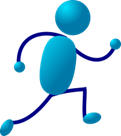 Monday TuesdayWednesdayThursdayFridaySoccer skills with Craig New surface yard /hall9.30am Junior Infants10am Senior InfantsPupils V’s Teachers and SNAs basketball hoops/ penalty shoot Active Walkway activitiesWhole school dance activity in the yard at 9.30am (The Macarena and The Cha Cha Slide)  Boxing skills in PE hall10am 1st Class Ms. Gleeson10.25am 1st Class Ms. Mulligan 11am 3rd Class Ms. Clarke11.25am 3rd Class Ms. Gillespie11.50am 4th Class12.15pm 5th Class1.20pm 2nd Class1.40pm 6th ClassActive Walkway activitiesJunior Sports DayBeginning 9:30am on school groundsMovement activities in 3rd -6th classes10@10 activities, Just Dance, GoNoodleWho is active quiz 3rd - 6thGAA New surface yard9am 3rd Class Ms. G9.30am Junior Infants10am 3rd Class Ms.CTag Rugby10am Senior Infants10.25am 1st Class Ms. Gleeson11am 1st Class Ms. Mulligan11.25am 2nd Class 11.50am 4th Class12.15pm 5th Class1.20pm 3rd Class Ms. G1.40pm 3rd Class Ms. CSenior Sports DayCommencing in the school yard  at 9.30amDancing in yard @12.45pm Movement activities in Junior Infants - 2nd class10@10 activities, Just Dance, GoNoodleWho is active quiz : Junior Infants- 2nd Class